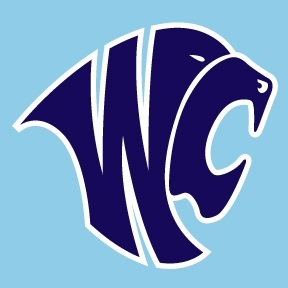 Wesley Chapel High School30651 Wells Road, Wesley Chapel, FL 33545813.794.8700	 Fax: 813.794.8791                                        Carin Nettles, PrincipalPersonal Electronic Device AgreementWesley Chapel High School allows the use of Personal Electronic Devices (PEDs) at school; in accordance with the Personal Electronic Devices/Property policy as stated in the Student Code of Conduct. Students may use their PED for educational use only, and are subject to the Personal Electronic Devices/Property policy.Personal Electronic Devices/Property1. Personal Electronic Devices (PEDs) (which includes any electronic device with a power button and/or battery, but are not limited to cell phones, text messaging devices, MP3 players, computers, tablets, PSPs, radios, electronic games, cameras, etc.), which are deemed to be potentially disruptive, shall not be activated or used during or at any District School Board of Pasco County school or campus, at any school function, or on any school sponsored transportation, unless the student is given explicit authority to do so, by a school official.2. Schools shall NOT accept responsibility or provide restitution for personal electronic devices or property, which are brought to school.3. Failure to comply may result in disciplinary action and the temporary confiscation of the personal electronic device(s). School administrators may retain the PED for as long as necessary for evidentiary purposes.4. Appropriate use of technology can enhance the educational experience. However, the principal, or designee, shall determine the appropriateness of the use of an electronic device on or at any District School Board of Pasco County school or campus, at any school function or on any school sponsored transportation. The principal’s decision on the appropriateness of the use of a personal electronic device is final.5. The use of cameras in any type of electronic device is strictly prohibited in specific areas where privacy or confidentiality may be compromised, including but not limited to locker rooms, restrooms, and clinic.6. Any use of cellular telephones and other electronic devices that violates any Board policy/procedure, school rule or law is strictly prohibited. In addition, accessing, viewing, posting, forwarding, downloading or displaying any materials that are defamatory, abusive, obscene, vulgar, sexually explicit, sexually suggestive, threatening, discriminatory, harassing and/or illegal is prohibited. Students using PEDs must still adhere to the District acceptable use policy (www.pasco.k12.fl.us/media/student_network_guidelines).Students may not use cellular telephones or other personal electronic devices on any school campus, on any school function, or on any school sponsored transportation to access and/or review Internet web sites that are otherwise prohibited to students at school.7. Reasonable suspicion of illegal activity in the use of personal electronic devices will be reported to law enforcement.8. Students may not have cellular telephones or other personal electronic devices in their possession during state testing or it may invalidate their test results.Student Name: 				Student ID:				Device type: 				Device Serial #:				Parent Signature:											Educational purpose for device:																																 Shelley CarrinoDanielle CastroRebecca SaduskyTim LightAssistant PrincipalAssistant PrincipalAssistant PrincipalAssistant Principal